T.C.KÜÇÜKÇEKMECE KAYMAKAMLIĞIKARTALTEPE ORTAOKULU MÜDÜRLÜĞÜ2019-2023STRATEJİK PLANIARALIK 2019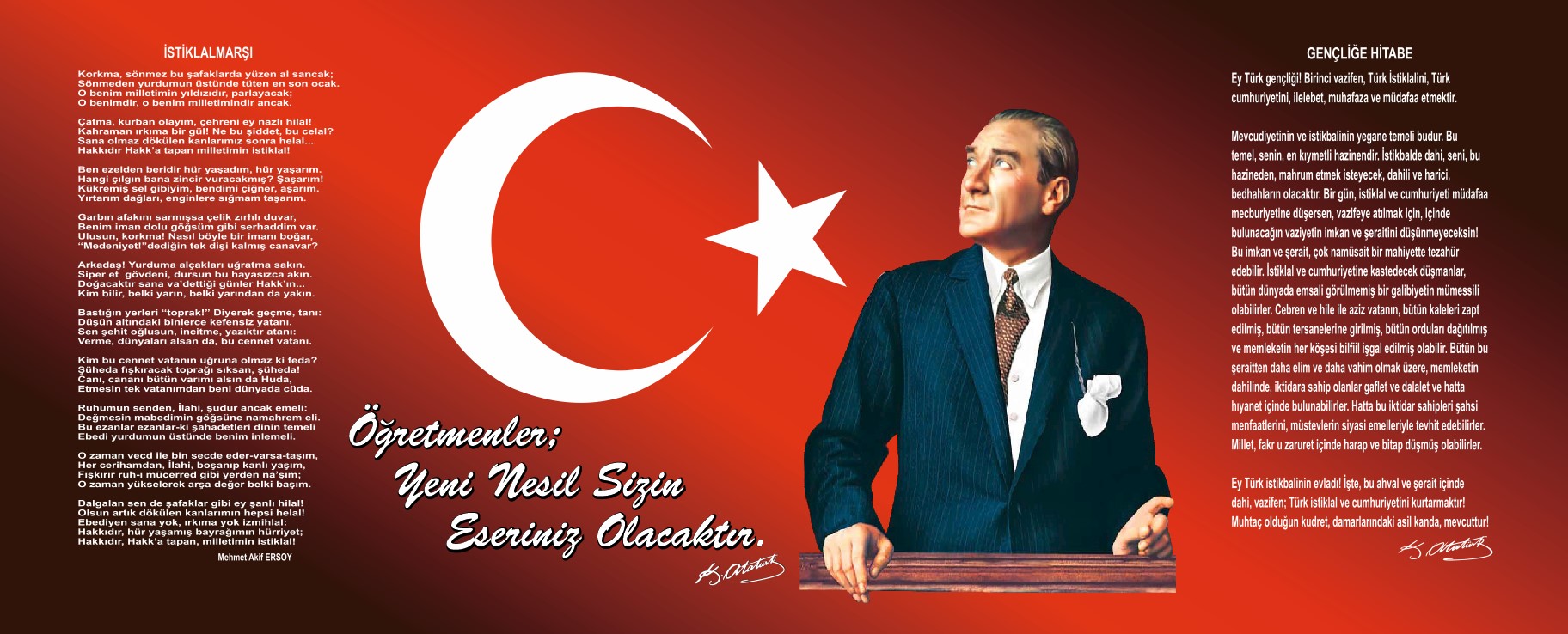 SunuşKartaltepe Okulu  Ailesi,Kartaltepe Ortaokulu olarak hedefimiz: Türk Milli Eğitim Sistemi’nin genel amaç ve ilkelerini benimsemiş, yenilikçi, insan haklarına saygılı, vatanına, milletine ve ailesine bağlı, öz değerlerini içselleştirmiş, evrensel değerleri benimsemiş, iletişim becerisi güçlü, hedefleri belirgin, azimli, çalışkan, sorumlu, yapıcı ve yaratıcı, disiplinler arası proje çalışmalarına katılan, teknolojik yeterliliği yüksek, farklı lisanları bilen, okuyan, anlayan ve araştıran, fikir ve söz sahibi olan, öğrenmeyi öğrenen, tutum, değer ve inançlara saygı duyan, birey olma ve toplumsallaşma dengesini sağlamış, geleceği bugünden görecek mutlu ve donanımlı bireyler yetiştirmektir. Kartaltepe Ortaokulu  Ailesi olarak sağlıklı, mutlu ve başarılı bir eğitim öğretim dönemi geçirmek dileğiyle…                                                                                                ABDULLAH KORKMAZOkul MüdürüİçindekilerSunuş	3İçindekiler	4BÖLÜM I: GİRİŞ ve PLAN HAZIRLIK SÜRECİ	5BÖLÜM II: DURUM ANALİZİ	6Okulun Kısa Tanıtımı 	6Okulun Mevcut Durumu: Temel İstatistikler	9PAYDAŞ ANALİZİ	14GZFT (Güçlü, Zayıf, Fırsat, Tehdit) Analizi	17Gelişim ve Sorun Alanları	22BÖLÜM III: MİSYON, VİZYON VE TEMEL DEĞERLER	27MİSYONUMUZ 	27VİZYONUMUZ 	27TEMEL DEĞERLERİMİZ 	28BÖLÜM IV: AMAÇ, HEDEF VE EYLEMLER	29TEMA I: EĞİTİM VE ÖĞRETİME ERİŞİM	29TEMA II: EĞİTİM VE ÖĞRETİMDE KALİTENİN ARTIRILMASI	31TEMA III: KURUMSAL KAPASİTE	36V. BÖLÜM: MALİYETLENDİRME	41BÖLÜM I: GİRİŞ ve PLAN HAZIRLIK SÜRECİ2019-2023 dönemi stratejik plan hazırlanması süreci Üst Kurul ve Stratejik Plan Ekibinin oluşturulması ile başlamıştır. Ekip tarafından oluşturulan çalışma takvimi kapsamında ilk aşamada durum analizi çalışmaları yapılmış ve durum analizi aşamasında paydaşlarımızın plan sürecine aktif katılımını sağlamak üzere paydaş anketi, toplantı ve görüşmeler yapılmıştır. Durum analizinin ardından geleceğe yönelim bölümüne geçilerek okulumuzun amaç, hedef, gösterge ve eylemleri belirlenmiştir. Çalışmaları yürüten ekip ve kurul bilgileri altta verilmiştir.STRATEJİK PLAN ÜST KURULUBÖLÜM II: DURUM ANALİZİDurum analizi bölümünde okulumuzun mevcut durumu ortaya konularak neredeyiz sorusuna yanıt bulunmaya çalışılmıştır. Bu kapsamda okulumuzun kısa tanıtımı, okul künyesi ve temel istatistikleri, paydaş analizi ve görüşleri ile okulumuzun Güçlü Zayıf Fırsat ve Tehditlerinin (GZFT) ele alındığı analize yer verilmiştir.Okulun Kısa TanıtımıGünümüzde her alanda yaşanan gelişmeler tüm kurumları olduğu gibi eğitim kurumlarını da etkilemektedir. Bu nedenle eğitim ve öğretimde yeni yaklaşım ve uygulamaların yaşama geçirilmesi bir mecburiyet halini almıştır. 	Eğitim kurumu olarak beklenen işlevleri yerine getirebilmemiz, yapılan planlamalara ve bu planların gereken şekilde uygulanmasına bağlıdır. Bunun bilincinde olarak bu değişime ayak uydurabilmek, okulumuzun gelişimini ve çevreye uyumunu sağlayabilmek, çevremizi değişime hazırlayabilmek ve çalışmalarımızın meyvesi ve geleceğimizin teminatı olan öğrencilerimizi kendilerini en iyi hissettikleri alanda geliştirmelerine olanak sağlamak için kurum olarak belirlediğimiz hedeflere planlanmış zaman diliminde ulaşabilme amacıyla okulumuzun önümüzdeki yıllarını planlamak gerektiği ve hedeflerin gerçekleştirilmesi amaçlanmıştır. Kartaltepe Ortaokulu Stratejik Planı 2019-2023’da belirtilen amaç ve hedeflere ulaşmamızın, okulumuzun gelişme ve kurumsallaşma süreçlerine önemli katkılar sağlayacağına inancımız tamdır. Planın hazırlanmasında emeği geçen Strateji Yönetim Ekibi’ne, uygulanmasında yardımcı olacak il ve ilçe milli eğitim müdürlüğü AR-GE sorumluları olmak üzere tüm kurum ve kuruluşlara öğretmen, öğrenci ve velilerimize teşekkür ederiz.OKULUN TARİHÇESİ 	Okulumuzun geçmişi 4 yıl öncesine dayanmaktadır.2015 yılında Kaya Sebati  Tuncay İlköğretim Okulu  ve Penyelüks İlköğretim Okulu'nun ortaokul kısımlarının  birleşmesiyle  7 Aralık 2015 tarihinde önceden Fahreddin Kerim Gökay Anadolu Lisesi'nin kullandığı binada eğitim-öğretime başlamıştır.Küçükçekmece Kaymakamlığı tarafından adı verilen  okulumuzda Tevfikbey   ve Kartaltepe Mahallelerinde yaşayan öğrencilerimiz eğitim görmektedir.2015 yılında eğitime başlayan okulumuz 5.sınıflarda Yabancı Dil Ağırlıklı eğitim vermektedir.Okulumuz 1000’e yakın öğrencinin eğitim gördüğü, 50’ye yakın öğretmenin çalıştığı ve eğitime başladığı tarihten  itibaren üstlendiği misyona ve vizyonuna uygun olarak eğitim vermeyi sürdürmekte ve bir üst öğrenim olan Ortaöğretime öğrencileri hazırlamaktadır.Stratejik Plan Hazırlama EkibiOkulun Mevcut Durumu: Temel İstatistiklerOkul KünyesiOkulumuzun temel girdilerine ilişkin bilgiler altta yer alan okul künyesine ilişkin tabloda yer almaktadır.Temel Bilgiler Tablosu- Okul Künyesi Çalışan BilgileriOkulumuzun çalışanlarına ilişkin bilgiler altta yer alan tabloda belirtilmiştir.Çalışan Bilgileri TablosuOkulumuz Bina ve Alanları	Okulumuzun binası ile açık ve kapalı alanlarına ilişkin temel bilgiler altta yer almaktadır.Okul Yerleşkesine İlişkin Bilgiler Sınıf ve Öğrenci BilgileriOkulumuzda yer alan sınıfların öğrenci sayıları alttaki tabloda verilmiştir.Donanım ve Teknolojik KaynaklarımızTeknolojik kaynaklar başta olmak üzere okulumuzda bulunan çalışır durumdaki donanım malzemesine ilişkin bilgiye alttaki tabloda yer verilmiştir.Teknolojik Kaynaklar TablosuGelir ve Gider BilgisiOkulumuzun genel bütçe ödenekleri, okul aile birliği gelirleri ve diğer katkılar da dâhil olmak üzere gelir ve giderlerine ilişkin son iki yıl gerçekleşme bilgileri alttaki tabloda verilmiştir.PAYDAŞ ANALİZİKurumumuzun temel paydaşları öğrenci, veli ve öğretmen olmakla birlikte eğitimin dışsal etkisi nedeniyle okul çevresinde etkileşim içinde olunan geniş bir paydaş kitlesi bulunmaktadır. Paydaşlarımızın görüşleri anket, toplantı, dilek ve istek kutuları, elektronik ortamda iletilen önerilerde dâhil olmak üzere çeşitli yöntemlerle sürekli olarak alınmaktadır.Paydaş anketlerine ilişkin ortaya çıkan temel sonuçlara altta yer verilmiştir: Öğrenci Anketi Sonuçları:          Kurumumuzun stratejik planı hazırlanırken öğrencilerimizin  görüşleriyle; problem görülen durumları  iyileştirmek, açık alanları tespit edip çözüme yönelik stratejiler geliştirmek amacıyla 07.02.2019 tarihinde okulumuz öğrencilerine Öğrenci  Görüş Ve Değerlendirmeleri Anketi uygulanmıştır. Yapılan anketin genel değerlendirilmesi sonucunda öğrencilerimizin; öğretmenler  ve okul idaresiyle ihtiyaç duyduklarında rahatlıkla görüşebildikleri, öğrencilerle ilgili alınan kararlarda görüşlerinin alındığı, isteklerinin imkanlar doğrultusunda karşılandığı, öğretmenlerin yeniliğe açık olarak derslerin işlenişinde konuya uygun araç gereçler kullandığı, teneffüs süresinin ihtiyaçlarını giderebilmek için yeterli olduğu, okulda kendilerini güvende hissettikleri,yeterli miktarda sanatsal ve kültürel faaliyet düzenlendiği ve son olarak okulun rehberlik servisinden yeterince yararlanabildikleri belirlenmiştir. Fakat  öğrencilerimizin;okulun  iç ve dış temizliği, okul kantininde satılan malzemelerin kalitesi ve fiyatı konusunda  şikayetlerinin olduğu görülmüştür. Gerekli çalışmalar yapılacaktır.Öğretmen Anketi Sonuçları:          Kurumumuzun stratejik planı hazırlanırken öğretmenlerimizin  görüşleriyle; sorunları, iyileştirmek, acık alanları tespit edip çözüme yönelik stratejiler geliştirmek amacıyla 07.02.2019 tarihinde okulumuz öğretmenlerine Öğretmen  Görüş Ve Değerlendirmeleri Anketi uygulanmıştır. Yapılan anket sonucunda kurumumuzda çalışan öğretmenlerimizin ;okulumuzda alınan kararlarda  ortak fikirlerin önemsendiğini, ödüllendirmelerde objektif davranıldığını, öğretmenlerimizin kendini okula ait hissettiğini,branşlarına ilişkin  yenilik ve gelişmeleri takip edip,kendilerini geliştirme fırsatı bulduklarını,yöneticiler tarafından  yaratıcı ve yenilikçi düşüncelerin üretilmesine teşvik edildiklerini, öğretmenler arasında ayrım yapılmadığını ve duyuruların zamanında iletildiğini düşündükleri belirlenmiştir. Fakat okulumuzun;  kullanılan  teknik araç gereç yönünden ,okul çalışanlarına yönelik düzenlenen sosyal ve kültürel faaliyetlerin çeşitliliği açısından ve sadece öğretmenlerin kullanımına tahsis edilmiş yerler konusunda  iyileşmeye gitmesi gerektiği görülmüştür. Gerekli çalışmalar yapılacaktır.Veli Anketi Sonuçları:Kurumumuzun stratejik planı hazırlanırken velilerimizin görüşleriyle; problemleri iyileştirmek, açık alanları tespit edip çözüme yönelik stratejiler geliştirmek amacıyla 07.02.2019 tarihinde velilerimize Veli  Görüş Ve Değerlendirmeleri Anketi uygulanmıştır. Yapılan anket sonucunda velilerimizin ; ihtiyaç duyduklarında okul çalışanlarıyla görüşebildiği, istek ve şikâyetlerini ilgililere bildirebildiği, okul duyurularını zamanında öğrenebildiği,çocuklarıyla ilgili okulun rehberlik biriminden yardım alabildiği,öğretmenlerin ders işleyişindeki yöntemlerini beğendiği,  ilgili oldukları durumlarda alınan kararlarda fikirlerinin önemsendiği, e-Okul Veli Bilgilendirme Sistemi ile okulun internet sayfasını düzenli olarak takip edebildiği, düzenlenen sanatsal ve kültürel faaliyetleri desteklediği, okulun güvenlik önlemlerini yeterli bulduğu belirlenmiştir. Fakat okulumuzun; bina ve diğer fiziki mekânların yeterliliği, temizlik  ve bakımı, teknik araç ve gereç yönünden donanımının güçlendirilmesi ve kantin ürünlerinin kalitesiyle birlikte fiyatları konusunda  iyileşmeye gitmesi gerektiği görülmüştür. Gerekli çalışmalar yapılacaktır.GZFT (Güçlü, Zayıf, Fırsat, Tehdit) Analizi Okulumuzun temel istatistiklerinde verilen okul künyesi, çalışan bilgileri, bina bilgileri, teknolojik kaynak bilgileri ve gelir gider bilgileri ile paydaş anketleri sonucunda ortaya çıkan sorun ve gelişime açık alanlar iç ve dış faktör olarak değerlendirilerek GZFT tablosunda belirtilmiştir. Dolayısıyla olguyu belirten istatistikler ile algıyı ölçen anketlerden çıkan sonuçlar tek bir analizde birleştirilmiştir.Kurumun güçlü ve zayıf yönleri donanım, malzeme, çalışan, iş yapma becerisi, kurumsal iletişim gibi çok çeşitli alanlarda kendisinden kaynaklı olan güçlülükleri ve zayıflıkları ifade etmektedir ve ayrımda temel olarak okul müdürü/müdürlüğü kapsamından bakılarak iç faktör ve dış faktör ayrımı yapılmıştır. İç Faktörler Güçlü YönlerZayıf YönlerDış Faktörler FırsatlarTehditler Gelişim ve Sorun AlanlarıGelişim ve sorun alanları analizi ile GZFT analizi sonucunda ortaya çıkan sonuçların planın geleceğe yönelim bölümü ile ilişkilendirilmesi ve buradan hareketle hedef, gösterge ve eylemlerin belirlenmesi sağlanmaktadır. Gelişim ve sorun alanları ayrımında eğitim ve öğretim faaliyetlerine ilişkin üç temel tema olan Eğitime Erişim, Eğitimde Kalite ve kurumsal Kapasite kullanılmıştır. Eğitime erişim, öğrencinin eğitim faaliyetine erişmesi ve tamamlamasına ilişkin süreçleri; Eğitimde kalite, öğrencinin akademik başarısı, sosyal ve bilişsel gelişimi ve istihdamı da dâhil olmak üzere eğitim ve öğretim sürecinin hayata hazırlama evresini; Kurumsal kapasite ise kurumsal yapı, kurum kültürü, donanım, bina gibi eğitim ve öğretim sürecine destek mahiyetinde olan kapasiteyi belirtmektedir.Gelişim ve sorun alanlarına ilişkin GZFT analizinden yola çıkılarak saptamalar yapılırken yukarıdaki tabloda yer alan ayrımda belirtilen temel sorun alanlarına dikkat edilmesi gerekmektedir. Gelişim ve Sorun AlanlarımızBÖLÜM III: MİSYON, VİZYON VE TEMEL DEĞERLEROkul Müdürlüğümüzün Misyon, vizyon, temel ilke ve değerlerinin oluşturulması kapsamında öğretmenlerimiz, öğrencilerimiz, velilerimiz, çalışanlarımız ve diğer paydaşlarımızdan alınan görüşler, sonucunda stratejik plan hazırlama ekibi tarafından oluşturulan Misyon, Vizyon, Temel Değerler; Okulumuz üst kurulana sunulmuş ve üst kurul tarafından onaylanmıştır.MİSYONUMUZ Ortaokul çağındaki bireylere;  yaşının gerektirdiği bilgi ve beceriyi kazandırmak, onları hayata ve bir üst öğrenime hazırlamak için, Milli Eğitimin genel amaçları ve temel ilkelerini gözeterek, kendini gerçekleştirmiş, duygu ve düşüncelerini özgürce ifade edebilen, hak ve sorumluluklarını bilen, üretken ve barışçı bireyler yetiştirmeye odaklı eğitim ve öğretim faaliyetlerini yürütmektir.VİZYONUMUZ Nitelikli, ilkeli anlayışımız ile ülkemize dünya vatandaşı olmaya aday, özgüveni yüksek, başarılı, girişken, üretken, çözüm odaklı, dinamik, ahlaklı ve vatansever bireyler kazandırmak; bu başarımız ile hem Türkiye’de hem de uluslararası ortamda eğitim alanında ses getiren bir eğitim kurumu olmak ve eğitim kalitesini yükselterek, bu eğitim standartlarını ülkemizin her yerinde ulaşılabilir kılmaktır.TEMEL DEĞERLERİMİZ Öğrenci merkezli eğitimi savunuruz.Dürüst, güvenilir, şeffaf, hizmet ve çözüm odaklı yönetim anlayışını benimseriz.Toplam Kalite Yönetimini benimseriz.Farklılıklara saygılı olmayı, değişime ve gelişime açık olmayı önemseriz.Teknolojiden ve bilimden sürekli ve etkin yararlanırız.Hizmet sunduğumuz ailelerimizin ve öğrencilerimizin isteklerini, ihtiyaçlarını belirleyip, bunları karşılamaya çalışırız.Kararlarımızı elde ettiğimiz sonuçlara göre alırız.Görevlerimizi yerine getirirken katılımcılık, şeffaflık ve tarafsızlıkilkelerini uygularız.Tüm ilişkilerde insana saygı esasını uygular; çalışan ve hizmet alanların beklenti, duygu ve düşüncelerine değer veririz.Çalışmalarda etkililik ve verimliliğin ekip çalışmalarıyla sağlanacağı anlayışınıkabul ederek ekip çalışmalarına gereken önemi veririz.Görev dağılımı ve hizmet sunumunda adil oluruz ve çalışanın kuruma katkısını tanıyıp takdir ederiz.BÖLÜM IV: AMAÇ, HEDEF VE EYLEMLERTEMA I: EĞİTİM VE ÖĞRETİME ERİŞİMStratejik Amaç 1:  Kayıt bölgemizde yer alan bütün ortaokul kademesindeki öğrencilerin okullaşma oranlarını artıran, uyum ve devamsızlık sorunlarını gideren, onlara katılım ve tamamlama imkânı sunan etkin bir eğitim ve öğretime erişim süreci hâkim kılınacaktır.Stratejik Hedef 1.1:  Kayıt bölgemizde yer alan ortaokul kademesindeki öğrencilerin okullaşma oranları artırılacak, uyum, devamsızlık, katılım ve tamamlama sorunları giderilecektir.Performans Göstergeleri EylemlerTEMA II: EĞİTİM VE ÖĞRETİMDE KALİTENİN ARTIRILMASIBu tema altında akademik başarı, sınav kaygıları, sınıfta kalma, ders başarıları ve kazanımları, öğrencilerin bilimsel, sanatsal, kültürel ve sportif faaliyetleri yer almaktadır. Stratejik Amaç 2:    Öğrencilerimizin gelişen dünyaya uyum sağlayacak şekilde bilişsel, duyuşsal ve fiziksel bakımdan donanımlı bireyler olabilmesi için eğitim ve öğretimde kalite artırılacaktır.Stratejik Hedef 2.1:   Öğrenme kazanımlarını takip eden ve başta veli, okul ve öğrencilerimizin yakın çevresi olmak üzere tüm paydaşları sürece dâhil eden bir yönetim anlayışı ile öğrencilerimizin akademik başarıları artırılacaktır.Performans GöstergeleriEylemlerStratejik Hedef 2.2:  Öğrencilerimizin bilimsel, kültürel, sanatsal, sportif ve toplum hizmeti alanlarında etkinliklere katılımı artırılacak, yetenek ve becerileri geliştirilecektir. Performans GöstergeleriEylemlerTEMA III: KURUMSAL KAPASİTEStratejik Amaç 3: Okulumuzun beşeri, mali, fiziki ve teknolojik unsurları ile yönetim ve organizasyonu, eğitim ve öğretimin niteliğini ve eğitime erişimi yükseltecek biçimde geliştirilecektir.Stratejik Hedef 3.1: Okulumuz personelinin mesleki yeterlilikleri ile iş doyumu ve motivasyonları artırılacaktır.Performans GöstergeleriEylemlerStratejik Hedef 3.2: Okulumuzun mali ve fiziksel altyapısı eğitim ve öğretim faaliyetlerinden beklenen sonuçların elde edilmesini sağlayacak biçimde sürdürülebilirlik ve verimlilik esasına göre geliştirilecektir.Performans göstergeleriEylemlerStratejik Hedef 3.3: Okulumuzun yönetsel süreçleri, etkin bir izleme ve değerlendirme sistemiyle desteklenen, katılımcı, şeffaf ve hesap verebilir biçimde geliştirilecektir.Performans göstergeleriEylemlerV. BÖLÜM: MALİYETLENDİRME2019-2023 Stratejik Planı Faaliyet/Proje Maliyetlendirme TablosuVI. BÖLÜM: İZLEME VE DEĞERLENDİRMEOkulumuz Stratejik Planı izleme ve değerlendirme çalışmalarında 5 yıllık Stratejik Planın izlenmesi ve 1 yıllık gelişim planının izlenmesi olarak ikili bir ayrıma gidilecektir. Stratejik planın izlenmesinde 6 aylık dönemlerde izleme yapılacak denetim birimleri, il ve ilçe millî eğitim müdürlüğü ve Bakanlık denetim ve kontrollerine hazır halde tutulacaktır.Yıllık planın uygulanmasında yürütme ekipleri ve eylem sorumlularıyla aylık ilerleme toplantıları yapılacaktır. Toplantıda bir önceki ayda yapılanlar ve bir sonraki ayda yapılacaklar görüşülüp karara bağlanacaktır.Üst Kurul BilgileriÜst Kurul BilgileriEkip BilgileriEkip BilgileriAdı SoyadıUnvanıAdı SoyadıUnvanıAbdullah KORKMAZOkul MüdürüCenkay ÖZENİngilizce ÖğretmeniSoner ŞİMŞEKLİELMüdür YardımcısıErtuğrul POSTASosyal Bilgiler ÖğretmeniYasin ŞAHİNMüdür YardımcısıUfuk ERYİĞİTFen Bilimleri ÖğretmeniNurgül ARSLANMüdür YardımcısıGamze Duman SALMANFen Bilimleri ÖğretmeniYıldırım DURANRehber ÖğretmenFatoş ŞİMŞEKMatematik ÖğretmeniÇiğdem ÖZYANIKOkul BT FormatörüÖzlem YÜCEOkul Aile Birliği Başkanıİli: İSTANBULİli: İSTANBULİli: İSTANBULİli: İSTANBULİlçesi:KÜÇÜKÇEKMECEİlçesi:KÜÇÜKÇEKMECEİlçesi:KÜÇÜKÇEKMECEİlçesi:KÜÇÜKÇEKMECEAdres: Tevfikbey Mahallesi Dr. Ali Demir Caddesi no 26Tevfikbey Mahallesi Dr. Ali Demir Caddesi no 26Tevfikbey Mahallesi Dr. Ali Demir Caddesi no 26Coğrafi Konum (link):Coğrafi Konum (link):http://kucukcekmecekartaltepeo.meb.k12.tr/tema/harita.phphttp://kucukcekmecekartaltepeo.meb.k12.tr/tema/harita.phpTelefon Numarası: 212 426 00 76212 426 00 76212 426 00 76Faks Numarası:Faks Numarası:YokYoke- Posta Adresi:760840@meb.k12.tr760840@meb.k12.tr760840@meb.k12.trWeb sayfası adresi:Web sayfası adresi:http://kucukcekmecekartaltepeo.meb.k12.tr/http://kucukcekmecekartaltepeo.meb.k12.tr/Kurum Kodu:760840760840760840Öğretim Şekli:Öğretim Şekli:Tam GünTam GünOkulun Hizmete Giriş Tarihi :  07/12/2019Okulun Hizmete Giriş Tarihi :  07/12/2019Okulun Hizmete Giriş Tarihi :  07/12/2019Okulun Hizmete Giriş Tarihi :  07/12/2019Toplam Çalışan SayısıToplam Çalışan Sayısı5858Öğrenci Sayısı:Kız451451Öğretmen SayısıKadın3434Öğrenci Sayısı:Erkek552552Öğretmen SayısıErkek1717Öğrenci Sayısı:Toplam10031003Öğretmen SayısıToplam5151Derslik Başına Düşen Öğrenci SayısıDerslik Başına Düşen Öğrenci SayısıDerslik Başına Düşen Öğrenci Sayısı:32Şube Başına Düşen Öğrenci SayısıŞube Başına Düşen Öğrenci SayısıŞube Başına Düşen Öğrenci Sayısı:34Öğretmen Başına Düşen Öğrenci SayısıÖğretmen Başına Düşen Öğrenci SayısıÖğretmen Başına Düşen Öğrenci Sayısı:19Şube Başına 30’dan Fazla Öğrencisi Olan Şube SayısıŞube Başına 30’dan Fazla Öğrencisi Olan Şube SayısıŞube Başına 30’dan Fazla Öğrencisi Olan Şube Sayısı:25Öğrenci Başına Düşen Toplam Gider MiktarıÖğrenci Başına Düşen Toplam Gider MiktarıÖğrenci Başına Düşen Toplam Gider Miktarı88 TLÖğretmenlerin Kurumdaki Ortalama Görev SüresiÖğretmenlerin Kurumdaki Ortalama Görev SüresiÖğretmenlerin Kurumdaki Ortalama Görev Süresi4Unvan*ErkekKadınToplamOkul Müdürü ve Müdür Yardımcısı314Branş Öğretmeni133346Rehber Öğretmen1-1İdari Personel---Yardımcı Personel24Güvenlik Personeli-11Toplam Çalışan Sayıları193958Okul BölümleriOkul BölümleriÖzel AlanlarVarYokOkul Kat Sayısı4Çok Amaçlı SalonXDerslik Sayısı30Çok Amaçlı SahaXDerslik Alanları (m2)49KütüphaneXKullanılan Derslik Sayısı28Fen LaboratuvarıXŞube Sayısı30Bilgisayar LaboratuvarıXİdari Odaların Alanı (m2)49İş AtölyesiXÖğretmenler Odası (m2)49Beceri AtölyesiXOkul Oturum Alanı (m2)800PansiyonXOkul Bahçesi (Açık Alan)(m2)3200Okul Kapalı Alan (m2)3200Sanatsal, bilimsel ve sportif amaçlı toplam alan (m2)475Kantin (m2)49Tuvalet Sayısı10Diğer (………….)SINIFIKızErkekToplamToplamSINIFIKızErkekToplam5871262135 Hafif Zihinsel5 Hafif Zihinsel03361131262396 Hafif Zihinsel6 Hafif Zihinsel011779961757 Hafif Zihinsel7 Hafif Zihinsel01181311482798 Hafif Zihinsel8 Hafif Zihinsel022Anasınıfı4147886 Otistik Hafif6 Otistik Hafif022Akıllı Tahta Sayısı29TV Sayısı1Masaüstü Bilgisayar Sayısı30Yazıcı Sayısı10Taşınabilir Bilgisayar Sayısı2Fotokopi Makinesi Sayısı3Projeksiyon Sayısı4İnternet Bağlantı Hızı90 mbpsYıllarGelir MiktarıGider Miktarı201794794,3481807,97201895381,3779709,80ÖğrencilerÖğrenci sayısının sınıflarda dengeli dağılımı İngilizce Dil eğitimi projesi pilot okulu olmamız.Çalışanlar1. Güçlü ve deneyimli öğretmen kadrosu 2. Çalışanlarımızın uyumlu ve iş birliği içinde çalışma ve kurum kültürüne sahip olması3. Öğretmen yönetici iş birliğinin güçlü olmasıVeliler1. Okul Aile İşbirliğine önem veren velilerimizin olması2. Veli iletişiminin güçlü olması3. Okul Aile Birliğinin aktif çalışmasıBina ve YerleşkeHalı sahanın, oyun parkının olması ve bahçesinin büyük olmasıDonanım1. Fiber internet bağlantısının olması2. Güvenlik kameralarının olması3. Her sınıfta akıllı tahtanın olmasıBütçeOkul bütçesinin var olması ve bütçenin veli katkılarıyla oluşmasıBütçenin tasarruflu bir şekilde kullanılmasıYönetim Süreçleri1. Yönetim kadrosunun kadrolu yöneticilerden oluşması2. Şeffaf, paylaşımcı, değişime açık bir yönetim anlayışının bulunması3. Komisyonların etkin çalışması4. Yeniliklerin okul yönetimi ve öğretmenler tarafından takip edilerek uygulanmasıİletişim Süreçleri1. Okulun diğer okul ve kurumlarla işbirliği içinde olması2. Okul yönetici ve öğretmenlerinin ihtiyaç duyduğunda İlçe Milli Eğitim Müdürlüğü yöneticilerine ulaşabilmesi3. Okul Aile Birliğinin iş birliğine açık olması4. STK ve yerel yönetimlerle işbirliği içinde olunması5. Okula yakın sanayi tesislerinin olmasıDiğer1. Temizlik ve hijyene dikkat edilmesi 2.Çeşitli proje ve uygulamalar kapsamında okulun pilot okul olarak seçilmesi (Bilişim Garajı Projesi, Fark Et Geliştir Geleceği Değiştir Projesi, İngilizce Hazırlık Sınıfı Projesi )3. Beyaz Bayrak sahibi okul olmamız.4. Okulumuzun güçlü bir bilgi birikimine ve deneyime sahip olmasıÖğrenciler	1. Öğrenciler arası sosyal - kültürel ve sosyal-ekonomik farklılıklar2. Öğrencilerin şiddet içeren yayınlar izlemesi3. Teknolojik aletlere bağımlılığın artışı4. Kaynaştırma öğrencilerin eğitiminin kalabalık sınıflarda zorlaşmasıÇalışanlar1. Okul Personeline yönelik okul dışı etkinliklerin  yetersiz olması3. Bireysel performansların takdir ve ödüllendirmelerinin okul dışı üst yönetimleri tarafından yapılamamasıVeliler1. Velilerin okul ve eğitim öğretime yönelik olumsuz tutumları2. Çevrenin ve ailelerin okuldan yüksek beklentileri3. Velilerin sürekli eğitim öğretim dışı hususlarda öğrencileri hakkında öğretmenlerden bilgi talep etmesi4. Parçalanmış ailelere mensup öğrenci sayısının fazlalığıBina ve Yerleşke1. Okulun cadde üzerinde bulunmasından kaynaklanan güvenlik sorunu2. Okul binasının farklı etkinlikler yapmak için uygun olmaması3. Okulumuzun eski tip projeye göre inşa edilmiş olmasıDonanımOkulda bir spor salonunun olmamasıOkulun eski olması nedeniyle alt yapı ve kanalizasyon sisteminde sorun olmasıSanayi tesislerine yakın olması nedeniyle elektrik kesintisinin çok olmasıBina yaşının yüksek olması nedeniyle artan tadilat ve onarım maliyetlerinin olmasıBütçe1. Okulun temizlik, personel, beslenme ve benzeri ihtiyaçları için veliler tarafından verilen ücretin yetersiz kalması 2. Sosyal etkinliklerin çeşitlendirilebilmesi için yeterli kaynağın olmamasıYönetim Süreçleri1. Personel verimliliğinin arttırılmasıİletişim SüreçleriVelilere ulaşmada sorunların olmasıPolitikSiyasi erkin, bazı bölgelerdeki eğitim ve öğretime erişim hususunda yaşanan sıkıntıların çözümünde olumlu katkı sağlamasıEkonomikEğitim öğretim ortamları ile hizmet birimlerinin fiziki yapısının geliştirilmesini ve eğitim yatırımların artmasının sağlamasıSosyolojikKitlesel göç ile gelen bireylerin topluma uyumunu kolaylaştıran sosyal yapıTeknolojikTeknoloji aracılığıyla eğitim öğretim faaliyetlerinde ihtiyaca göre altyapı, sistem ve donanımların geliştirilmesi ve kullanılması ile öğrenme süreçlerinde dijital içerik ve beceri destekli dönüşüm imkânlarına sahip olunmasıMevzuat-YasalBakanlığın mevzuat çalışmalarında yeni sisteme uyum sağlamada yasal dayanaklara sahip olmasıEkolojikÇevre duyarlılığı olan kuramların MEB ile iş birliği yapması, uygulanan müfredatta çevreye yönelik tema ve kazanımların bulunmasıPolitikEğitim politikalarına ilişkin net bir uzlaşı olmamasıEkonomikEğitim kaynaklarının kullanımının etkili ve etkin planlanamaması, diğer kurumlar ve sivil toplumun eğitime finansal katkısının yetersizliği, bölgeler arası ekonomik gelişmişlik farklılığı ve göç olan bir bölge olması.SosyolojikKamuoyunun eğitim öğretimin kalitesine ilişkin beklenti ve algısının farklı olması,Demografik dağılımın dengesiz olması ve sosyo-ekonomik eşitsizliğin fazla olması.TeknolojikHızlı ve değişken teknolojik gelişmelere zamanında ayak uydurulmanın zorluğu, öğretmenler ile öğrencilerin teknolojik cihazları kullanma becerisinin istenilen düzeyde olmaması, öğrencilerin okul dışında teknolojik araçlara erişiminin yetersizliğiMevzuat-YasalDeğişen mevzuatı uyumlaştırmak için sürenin sınırlı oluşuEkolojikToplumun çevresel risk faktörleri konusunda kısmi duyarsızlığı, çevre farkındalığının azlığıEğitime ErişimEğitimde KaliteKurumsal KapasiteOkullaşma OranıAkademik BaşarıKurumsal İletişimOkula Devam/ DevamsızlıkSosyal, Kültürel ve Fiziksel GelişimKurumsal YönetimOkula UyumDeğerler EğitimiBina ve YerleşkeÖzel Eğitime İhtiyaç Duyan BireylerSınıf TekrarıDonanımYabancı Öğrencilerİstihdam Edilebilirlik ve YönlendirmeTemizlik, HijyenHayat Boyu ÖğrenmeÖğretim Yöntemleriİş Güvenliği, Okul GüvenliğiOkul KontenjanıDers Araç GereçleriTaşıma ve servisPaydaş MemnuniyetiUlusal ve Uluslar Arası Yarışmalar, ProjelerOkul Dışı Öğrenme OrtamlarıSportif Faaliyetler 1. TEMA: EĞİTİM VE ÖĞRETİME ERİŞİM 1. TEMA: EĞİTİM VE ÖĞRETİME ERİŞİM1Kayıt bölgesindeki öğrencilerin kayıt durumu2Devam devamsızlık3Özel eğitime ihtiyaç duyan bireylerin uygun eğitime erişimi4Yabancı uyruklu öğrencilerin eğitimi5Sınıf tekrarı ve eğitim öğretim süreçlerini tamamlama6Uyum çalışmalarının çeşitlendirilmesi7Öğrenci velilerimizin genellikle sosyal, kültürel ve ekonomik yönden zayıf olması nedeniyle yapılacak olan sosyal ve kültürel etkinliklere çevrenin duyarsız ve ilgisiz kalması,8Düşük akademik başarıya sahip öğrenci girdisi,9Düşük ilgi, alaka ve katılıma sahip veli profili,10Nüfus fazlalığı ve ekonomik yetersizlik sebeplerinden ötürü ilköğretim olanaklarının yeterli düzeyde olmaması2. TEMA: EĞİTİM VE ÖĞRETİMDE KALİTE2. TEMA: EĞİTİM VE ÖĞRETİMDE KALİTE1Öğrencilerin akademik başarı düzeylerinin geliştirilmesi 2Öğrencilerin bireysel gelişimlerine yönelik faaliyetlerin arttırılması3Eğitim-öğretim sürecinde sanatsal, sportif ve kültürel faaliyet türlerinin çoğaltılması4Kurumsal aidiyet duygusunun geliştirilmesi5Eğitimde bilgi ve iletişim teknolojilerinin kullanımı6Destekleme ve yetişme kursları7Öğretmenlere yönelik hizmet içi eğitimler8Eğitimi destekleyecek ve geliştirecek projeler geliştirme9Öğrenci, veli ve öğretmen memnuniyeti3. TEMA: KURUMSAL KAPASİTE3. TEMA: KURUMSAL KAPASİTE1İnsan kaynaklarının genel ve mesleki yetkinliklerinin  hizmet içi eğitim yoluyla geliştirilmesi2Demokratik yönetim anlayışının geliştirilmesi3Okulun fiziki ve mali kaynaklarının gelişiminin sağlanması4İç ve dış paydaşlar arasında istenilen iletişimin azami ölçüde sağlanması5Projelerin etkililiği ve proje çıktıların sürdürülebilirliğinin sağlanması6İş güvenliği ve sivil savunma bilincinin oluşturulması7Kültürel, sosyal ve sportif alanlarNoPERFORMANS GÖSTERGESİPERFORMANS GÖSTERGESİMevcutHEDEFHEDEFHEDEFHEDEFHEDEFNoPERFORMANS GÖSTERGESİPERFORMANS GÖSTERGESİ201820192020202120222023PG.1.1.1Kayıt bölgesindeki öğrencilerden okula kayıt yaptıranların oranı (%)Kayıt bölgesindeki öğrencilerden okula kayıt yaptıranların oranı (%)75859095100100PG.1.1.2Okulumuz için belirlenen kontenjan doluluk oranı (%)Okulumuz için belirlenen kontenjan doluluk oranı (%)8595100100100100PG.1.1.3Okula yeni başlayan öğrencilerden uyum eğitimine katılanların oranı (%)Okula yeni başlayan öğrencilerden uyum eğitimine katılanların oranı (%)6575809095100PG.1.1.4Bir eğitim ve öğretim döneminde özürlü ve özürsüz 20 gün ve üzeri devamsızlık yapan öğrenci oranı (%)PG.1.1.4.1 5. Sınıf15108531PG.1.1.4Bir eğitim ve öğretim döneminde özürlü ve özürsüz 20 gün ve üzeri devamsızlık yapan öğrenci oranı (%)PG.1.1.4.2 6. Sınıf2520151062PG.1.1.4Bir eğitim ve öğretim döneminde özürlü ve özürsüz 20 gün ve üzeri devamsızlık yapan öğrenci oranı (%)PG.1.1.4.3 7. Sınıf30252015108PG.1.1.4Bir eğitim ve öğretim döneminde özürlü ve özürsüz 20 gün ve üzeri devamsızlık yapan öğrenci oranı (%)PG.1.1.4.4 8. Sınıf2018151075PG.1.1.4Bir eğitim ve öğretim döneminde özürlü ve özürsüz 20 gün ve üzeri devamsızlık yapan öğrenci oranı (%)PG.1.1.4.5 Toplam (Genel)23201715108PG.1.1.4Bir eğitim ve öğretim döneminde özürlü ve özürsüz 20 gün ve üzeri devamsızlık yapan öğrenci oranı (%)PG.1.1.4.6 Yabancı öğrenci15105553PG.1.1.5Okulun engelli bireylerin kullanımına uygunluğu (Evet: 1 - Hayır: 0) (Engelli rampası, engelli tuvaleti, engelli asansörü/lift)Okulun engelli bireylerin kullanımına uygunluğu (Evet: 1 - Hayır: 0) (Engelli rampası, engelli tuvaleti, engelli asansörü/lift)111111NoEylem İfadesiEylem SorumlusuEylem Tarihi1.1.1Kayıt bölgesinde yer alan öğrencilerin tespiti için çalışmalar yapılacaktır.İlgili Müdür YardımcısıEğitim Öğretim yılı boyunca ,her ay sonunda1.1.2Devamsızlık yapan öğrencilerin tespiti ve erken uyarı sistemi için çalışmalar yapılacaktır.İlgili Müdür YardımcısıEğitim Öğretim yılı boyunca ,her ay sonunda1.1.3Devamsızlık yapan öğrencilerin velileri ile özel toplantı ve görüşmeler yapılacaktır.İlgili Müdür YardımcısıEğitim Öğretim yılı boyunca ,her ay sonunda1.1.4Okulun, engelli bireylerin kullanımına yönelik tuvalet, rampa, asansör/lift vb. eksiklikleri tamamlanacaktır.İlgili Müdür YardımcısıHaziran 20201.1.5Özel eğitime ihtiyaç duyan öğrenci ve ailelerine yönelik RAM’dan destek alınarak eğitim ve bilgilendirme faaliyetleri yapılacaktır.Rehberlik ÖğretmeniEğitim Öğretim yılı boyunca1.1.65. sınıf öğrencileri için öğrenci ve veli uyum programı çalışmaları yapılacaktır.İlgili Müdür YardımcısıHer Eylül ayı başında1.1.7Okul paydaşları ile işbirliğine gidilerek devamsızlık yapan öğrencilerin kültür, sanat ve spor faaliyetlerine yönlendirilmesi teşvik edilecektir.İlgili Müdür YardımcısıRehberlik ÖğretmeniEğitim öğretim yılı boyunca1.1.8Özellikle devamsızlık yapan öğrencilerin velileri ile görüşmeler artırılacak, veli ziyaretleri yapılacaktır.Sınıf ÖğretmeniRehberlik ÖğretmeniEğitim öğretim yılı boyuncaNoPERFORMANS GÖSTERGESİPERFORMANS GÖSTERGESİMevcutHEDEFHEDEFHEDEFHEDEFHEDEFHEDEFNoPERFORMANS GÖSTERGESİPERFORMANS GÖSTERGESİ201820192020202120222023PG.2.1.1Yılsonu başarı puanı ortalamalarıPG.2.1.1.1 5. sınıf yılsonu başarı puanı ortalamaları (Tüm dersler)707274767880PG.2.1.1Yılsonu başarı puanı ortalamalarıPG.2.1.1.2 6. sınıf yılsonu başarı puanı ortalamaları (Tüm dersler)666870747578PG.2.1.1Yılsonu başarı puanı ortalamalarıPG.2.1.1.3 7. sınıf yılsonu başarı puanı ortalamaları (Tüm dersler)697174767778PG.2.1.1Yılsonu başarı puanı ortalamalarıPG.2.1.1.4 8. sınıf yılsonu başarı puanı ortalamaları (Tüm dersler)626567687074PG.2.1.2DYK ile ilgili göstergelerPG.2.1.2.1 Açılan destekleyici eğitim kurs (DYK) sayısı (Ders sayısı)7889910PG.2.1.2DYK ile ilgili göstergelerPG.2.1.2.2 Destekleme yetiştirme kurslarına katılan (DYK) öğrenci oranı (%)556062656870PG.2.1.3Teşekkür-Takdir alan öğrenci oranı (%) (yılsonu)Teşekkür-Takdir alan öğrenci oranı (%) (yılsonu)555558606264PG.2.1.4Değerler eğitimiPG.2.1.4.1 Değerler Eğitimi kapsamında düzenlenen faaliyet sayısı457101215PG.2.1.4Değerler eğitimiPG 2.1.4.2 Değerler Eğitimi kapsamında düzenlenen faaliyetlere katılan öğrenci oranı (%)101220303540PG.2.1.5Bir eğitim öğretim yılı içerisinde rehberlik servisinden rehberlik hizmeti alan öğrenci oranı (%)Bir eğitim öğretim yılı içerisinde rehberlik servisinden rehberlik hizmeti alan öğrenci oranı (%)353640424445NoEylem İfadesiEylem SorumlusuEylem Tarihi2.1.1Öğrencilerin ilgi ve ihtiyaçlarına göre ders materyallerinin geliştirilmesi ve kullanılması sağlanacaktır.Branş ÖğretmenleriEğitim Öğretim yılı boyunca2.1.2Yazılı sorularının öğrencilerin analiz ve sentez becerisini geliştirecek nitelikte olmasına yönelik zümre çalışmaları yapılacaktır.Zümre ÖğretmenleriEğitim Öğretim yılı boyunca2.1.3Öğretmenlerimizin hizmet içi eğitim programlarına katılması teşvik edilecektir.İlgili Müdür YardımcısıEğitim Öğretim yılı boyunca2.1.4Ders başarısı düşük olan öğrencilerin Rehberlik Servisi ile görüşmesi sağlanacaktır.Sınıf ÖğretmenleriRehberlik ÖğretmeniEğitim Öğretim yılı boyunca2.1.5ÖDM’nin yaptığı sınavların sonuçlarının zümre düzeyinde değerlendirilmesi sağlanacaktır.Zümre ÖğretmenleriSene Sonu, sene başı seminer dönemlerinde2.1.6Okul bünyesinde açılan DYK kurslarının etkililiği ve ders başarıları ile üst öğrenime katkısı takip edilecek, aksayan yönlere ilişkin geliştirici çalışmalar yapılacaktır.Zümre ÖğretmenleriEğitim Öğretim yılı boyunca2.1.7Sınav kaygısını azaltmaya yönelik RAM ile ortaklaşa çalışmalar yapılacaktır.Rehberlik ÖğretmeniEğitim Öğretim yılı boyunca2.1.8Yabancı dil eğitiminde öğrenci nitelik ve yeterliliklerinin yükseltilmesi için faaliyetler yapılacaktır.Branş ÖğretmenleriEğitim Öğretim yılı boyunca2.1.9Değerler eğitimi alanında etkin çalışmalar yapılacaktır.İlgili Müdür YardımcısıZümre ÖğretmenleriEğitim Öğretim yılı boyunca2.1.10EBA Ders Portalının öğrenci ve velilere tanıtımı yapılacaktır.BT FormatörüEğitim Öğretim yılı boyuncaNoPERFORMANS GÖSTERGESİPERFORMANS GÖSTERGESİMevcutHEDEFHEDEFHEDEFHEDEFHEDEFNoPERFORMANS GÖSTERGESİPERFORMANS GÖSTERGESİ201820192020202120222023PG.2.2.1Okulda gerçekleştirilen projesi sayısıOkulda gerçekleştirilen projesi sayısı2345710PG.2.2.2Rehberlik servisi etkililik göstergeleriPG.2.2.2.1 Rehberlik servisinde öğrencilerle yapılan görüşme sayısı305320330345360400PG.2.2.2Rehberlik servisi etkililik göstergeleriPG.2.2.2.2 Rehberlik servisinde velilerle yapılan görüşme sayısı95115130145150170PG.2.2.2Rehberlik servisi etkililik göstergeleriPG.2.2.2.3 Rehberlik servisinde öğretmenlere verilen müşavirlik hizmeti sayısı475055606070PG.2.2.3Okul veli işbirliği toplantı göstergeleriPG.2.2.3.1 Sınıf Veli-Okul Aile Birliği, toplantı sayısı345556PG.2.2.3Okul veli işbirliği toplantı göstergeleriPG.2.2.3.2 Sınıf Veli-Okul Aile Birliği toplantılarına katılan veli oranı (%)606570758085PG.2.2.4Sanatsal, bilimsel, kültürel ve sportif alanlarda en az bir faaliyete katılımPG.2.2.4.1 Bilimsel faaliyete katılan öğrenci oranı (%)455055606265PG.2.2.4Sanatsal, bilimsel, kültürel ve sportif alanlarda en az bir faaliyete katılımPG.2.2.4.2 Kültürel faaliyete katılan öğrenci oranı (%)556065707580PG.2.2.4Sanatsal, bilimsel, kültürel ve sportif alanlarda en az bir faaliyete katılımPG.2.2.4.3 Sanatsal faaliyete katılan öğrenci oranı (%)455050555860PG.2.2.4Sanatsal, bilimsel, kültürel ve sportif alanlarda en az bir faaliyete katılımPG.2.2.4.4 Sportif faaliyete katılan öğrenci oranı (%)455052556062PG.2.2.5Geri dönüşüme gönderilen atık miktarı (Kilogram)Geri dönüşüme gönderilen atık miktarı (Kilogram)185024532800300032003500NoEylem İfadesiEylem SorumlusuEylem Tarihi2.2.1Okulda proje sergileri gerçekleştirilecektir.Branş ÖğretmenleriHaziran 2020-20212.2.2İl, ilçe ve ülke çapında proje yarışmalarına katılım teşvik edilecektir.Branş ÖğretmenleriEğitim Öğretim yılı boyunca2.2.3Rehberlik servisinin çalışmaları hakkında öğrenci ve veliler bilgilendirilecektir.Rehberlik ÖğretmeniEğitim Öğretim yılı boyunca2.2.4Rehberlik çalışmaları ile ilgili konularda konferans, panel ve seminer düzenlenecektir.Rehberlik ÖğretmeniEğitim Öğretim yılı boyunca2.2.5Öğretmenlerin rehberlik servisinden müşavirlik hizmeti alması teşvik edilecektirRehberlik ÖğretmeniEğitim Öğretim yılı boyunca2.2.6Veli-öğrenci-öğretmen işbirliğini güçlendirmek için sınıf veli toplantıları düzenlenecektirSınıf ÖğretmenleriEğitim Öğretim yılı boyunca2.2.7Öğrencilerin okul dışı eğitim ortamlarından faydalanabilmeleri için Belediye, STK vb kurum/ kuruluşlar ile işbirliği yapılacaktır.Branş ÖğretmenleriEğitim Öğretim yılı boyunca2.2.8Öğrencilerin başarısını artırmak, bilimsel, sosyal, sportif ve kültürel faaliyetlerini gerçekleştirmeleri için ilgili paydaşlarla işbirliği çalışmaları yapılacaktır.Branş ÖğretmenleriEğitim Öğretim yılı boyunca2.2.9Yerel, ulusal ve uluslararası yapılan bilimsel etkinlik, sosyal, kültürel ve sportif faaliyetlere öğrencilerin katılımı sağlanacaktır.Branş ÖğretmenleriEğitim Öğretim yılı boyunca2.2.10Çeşitli yarışma, organizasyon, toplum hizmeti vb etkinliklerle öğrencilerin sosyal, sportif, bilimsel, kültürel ve sanatsal açıdan gelişimleri sağlanacaktır.Branş ÖğretmenleriEğitim Öğretim yılı boyunca2.2.11Atıkların geri dönüşüme kazandırılmasına yönelik faaliyetler yapılacaktır.Branş ÖğretmenleriEğitim Öğretim yılı boyunca2.2.12Tasarım beceri atölyesinden yararlanan öğrenci sayısını arttırmak için atölye kurulacak ve atölye kullanımı teşvik edilecektir.Okul Müdürü Kasım 2021NoPERFORMANS GÖSTERGESİMevcutHEDEFHEDEFHEDEFHEDEFHEDEFNoPERFORMANS GÖSTERGESİ201820192020202120222023PG.3.1.1Öğretmenlerin motivasyonunu artırmaya yönelik yapılan etkinlik sayısı35781012PG.3.1.2Öğretmen başına düşen hizmet içi eğitim saati (Eğitim öğretim yılı içi)468101214PG.3.1.3Mesleki gelişim faaliyetlerine katılan personel oranı (%)81012152025PG.3.1.4Uluslararası hareketlilik programlarına katılan personel oranı (%)1234510PG.3.1.5Öğretmenlerin EBA’yı kullanma süresi (saat)6810121516NoEylem İfadesiEylem SorumlusuEylem Tarihi3.1.1Okul personelinin çalışma motivasyonunu ve iş tatminini artırmaya yönelik kültürel, sanatsal, sosyal ve sportif etkinlikler düzenlenecektir.Okul MüdürüEğitim Öğretim yılı boyunca3.1.2Personelin mesleki gelişim faaliyetlerine katılımı desteklenecektir.Okul MüdürüEğitim Öğretim yılı boyunca3.1.3Öğretmenlerin dijital içerik geliştirmelerine yönelik eğitimler almaları sağlanacaktır.BT FormatörüSeminer Dönemlerinde3.1.4Personelin proje eğitimi almaları sağlanacaktır.Okul MüdürüEğitim Öğretim yılı boyunca3.1.5Personel memnuniyetinin artırılması için gerekli etkinlikler yapılacaktır.Okul MüdürüEğitim Öğretim yılı boyunca3.1.6Öğretmenlerin EBA’yı daha fazla kullanması teşvik edilecektir.BT FormatörüEğitim Öğretim yılı boyuncaNoPERFORMANS GÖSTERGESİMevcutHedefHedefHedefHedefHedefNoPERFORMANS GÖSTERGESİ201820192020202120222023PG.3.2.1Bakım ve onarım ihtiyaçlarının giderilme oranı (%)6580859095100PG.3.2.2Tasarım Beceri Atölyesi sayısı---123PG.3.2.3Acil durum eğitimleri (tatbikat, seminer, planlama vs) kapsamında yapılan faaliyet sayısı123468PG.3.2.4Beyaz Bayrağa sahiplik durumu (Evet: 1, Hayır: 0)111111PG.3.2.5Beslenme Dostu Okul programının uygulanıp/uygulanmadığı (Evet: 1, Hayır: 0)001111NoEylem İfadesiEylem SorumlusuEylem Tarihi3.2.1Tasarım beceri atölyesi kurularak etkin kullanımı sağlanacaktır.Okul MüdürüKasım  20213.2.2Okul bakım onarım ihtiyaçları zamanında karşılanacaktır.Okul MüdürüEğitim Öğretim yılı boyunca3.2.3Okul sağlığı ve güvenliği için gerekli düzenlemeler yapılacaktır.Okul MüdürüEğitim Öğretim yılı boyunca3.2.4Acil durum eğitimlerinin sayısı artırılacaktır.İlgili Müdür YardımcısıEğitim Öğretim yılı boyunca3.2.9Okul sağlığı ve güvenliği için gerekli düzenlemeler yapılacaktır.Okul MüdürüEğitim Öğretim yılı boyunca3.2.12Okul kantini ve yemekhane sık sık denetlenecek, çalışan personele yönelik eğitimler verilmesi sağlanacaktır.İlgili Müdür YardımcısıHer ay sonunda3.2.13Enerji verimliliği ve tasarrufu konusunda öğrenci farkındalığı için çalışmalar yapılacaktır.Branş ÖğretmenleriEğitim Öğretim yılı boyunca3.2.14Okul güvenlik kameralarının sürekli kontrolü ve bakımı yapılacaktır.BT FormatörüEğitim Öğretim yılı boyunca3.2.15İş güvenliği kapsamında okulun tüm birimlerinin risk analizi yapılacak ve gerekli tedbirler alınacaktır.İlgili Müdür YardımcısıEğitim Öğretim yılı boyunca3.2.16İl/İlçe Sağlık Müdürlüğü ile iş birliği içerisinde belirli periyotlarla tüm personel ve öğrencilere yönelik hijyen eğitimleri düzenlenecektir.İlgili Müdür YardımcısıHaziran 2020NoPERFORMANS GÖSTERGESİMevcutHedefHedefHedefHedefHedefNoPERFORMANS GÖSTERGESİ201820192020202120222023PG.3.3.1Paydaşların karar alma süreçlerine katılımı için gerçekleştirilen faaliyet sayısı2356810PG.3.3.2Okul internet sayfasının görüntülenme sayısı120001300014000150001600018000PG.3.3.3Veli toplantılarına katılım oranı (%)404550556062PG.3.3.4İşbirliği yapılan Belediye, STK, üniversite ve diğer kurumsal paydaş sayısı2356810NoEylem İfadesiEylem SorumlusuEylem Tarihi3.3.1Karar alma süreçlerine paydaşların katılımı sağlanacaktır.Okul MüdürüEğitim Öğretim yılı boyunca3.3.2Okul WEB sitesi güncelleme çalışmaları yapılacaktır.BT FormatörüEğitim Öğretim yılı boyunca3.3.3Velilerin toplantılara katılımını sağlayabilmek için bilgilendirme toplantıları gerçekleştirilecek, iletişim araçlarından faydalanılacaktır.İlgili Müdür YardımcısıSınıf ÖğretmenleriEğitim Öğretim yılı boyunca3.3.4Belediye, STK, üniversite ve diğer kurumsal paydaşlarla işbirliği yapılacaktır.Okul MüdürüEğitim Öğretim yılı boyuncaKaynak Tablosu20192020202120222023ToplamKaynak Tablosu20192020202120222023ToplamGenel Bütçe50001000010000150001500055000Valilikler ve Belediyelerin Katkısı50001000015000200002500075000Diğer (Okul Aile Birlikleri)2000025000300003500040000150000TOPLAM3000045000550007000080000280000